Муниципальное дошкольное образовательное учреждение
городского округа Саранск
«Детский сад №91 компенсирующего вида»МОДЕЛЬ  ЗАНЯТИЯ организованной образовательной деятельностипо художественно – эстетическому развитию для детей подготовительной к школе группы компенсирующей направленности.Тема: «Путешествие на цветочную полянку»                                                         Подготовила: Шуляева С.В.,воспитатель                                                    первой квалификационной категорииСаранск2023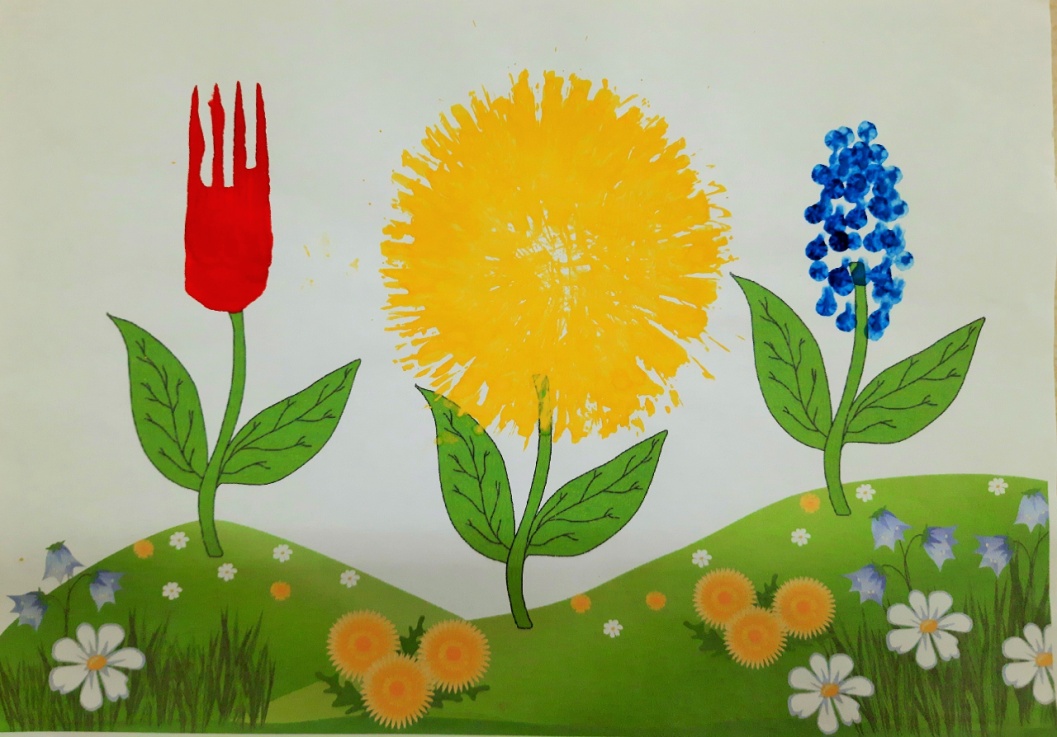 Программное содержаниеЦель: формирование первичных представлений детей об объектах живой природы	-	цветах.Задачи:Образовательные:- Продолжать знакомить детей с разнообразием мира цветов, с названиямицветов,	их	строением;- Обогащать и активизировать словарь по теме «Цветы»;- Формировать навыки и умения в рисовании нетрадиционным методом. Развивающие:- Развивать творческие способности у детей;- Развивать умение выслушивать ответы своих сверстников, не перебивая их.- Развивать внимание, познавательный интерес, мелкую моторику, аккуратность, эстетический вкус.Воспитательные:- Воспитывать у детей эстетическое восприятие к действительности, эстетическое отношение к явлениям окружающего мира;- Воспитывать устойчивый интерес к изобразительной деятельности;- Воспитывать аккуратное и бережное отношение к природе, интерес к растительному миру.Интеграция образовательных областей: «Познавательное развитие», «Речевое развитие», «Художественно - эстетическое развитие», «Социально - коммуникативное развитие».Предварительная работа с детьми: отгадывание загадок, чтение стихов и рассказов о цветах, дидактические игры, индивидуальные занятия.Словарная работа: «корень», «стебель».Методы и приёмы:Наглядный: демонстрация образца готового рисунка,Словесный: беседа, объяснение, вопросы.Практический: рисование в нетрадиционной технике.Игровой: дидактическая игра.Оборудование: мольберт, доска, указка, краски, втулки от туалетной бумаги, пластиковые вилки, ватные палочки.Материалы:Демонстрационный материал: письмо Феи; изображение Феи, образец готового рисунка.Раздаточный материал: разрезные картинки «Цветы», карточки с изображением цветов, карточки «Четвертый лишний», части цветка (корень, стебель, листья, цветок), картинки «Найди силуэт цветка».ХОД ООДВоспитатель и дети:Сияет солнышко с утраИ слышно птичек пение.И мы с друзьями как всегдаВ хорошем настроении.Воспитатель: Давайте улыбнемся друг другу, чтобы ваше настроение было хорошим целый день.Воспитатель: Посмотрите, какое чудесное утро, светит солнышко, поют птички, а на улице распускаются цветы.Воспитатель: Ребята, сегодня почтальон принес мне письмо. Давайте откроем его и прочитаем.Воспитатель читает письмо.     «Здравствуйте дети, пишет вам фея Цветов, из Цветочной страны. В моей стране случилась беда, злой волшебник ворвался ко мне в королевство и заколдовал мой волшебный цветок на моей цветочной полянке. Он забрал у него все цвета. Чтобы расколдовать его нужно выполнить мои задания. Помогите мне, пожалуйста! Фея цветочной страны».Воспитатель: Ну, что, ребята, поможем Фее? Для этого нам нужно будет отправиться на полянку в Цветочную страну. Согласны?Дети: Ответы детейВоспитатель: Отправиться туда можно при одном условии, если выотгадаете загадку. Готовы?Дети: Ответы детей.Воспитатель: Тогда слушайте.Дарят радость, аромат,В лепестках их весь наряд,С весны до осени цветут,Пыльцу всем пчелкам раздают.(Цветы)Воспитатель: Молодцы, ребята! Теперь можно и отправляться на цветочную полянку.В мир волшебный и цветной,Вы отправитесь со мной.Только палочкой взмахну,Всех отправлю в Цветочную страну.Воспитатель: Ребята, вот мы и попали в волшебную страну. Что-то волшебного цветка я не вижу, а вы? Вот он! Только какой-то некрасивый. Воспитатель: Правду Фея написала, все краски пропали с лепестков. Надо скорей приступать к выполнению заданий, чтобы расколдовать волшебный цветок.1 задание. Отгадывание загадок «Цветы»Воспитатель загадывает загадки, а дети отгадывают их при помощи карточек.Синенький звонок висит,
Никогда он не звенит.
  (Колокольчик)Стоит в саду кудряшка -
Белая рубашка,
Сердечко золотое.
Что это такое?
(Ромашка)Я шариком пушистым Белею в поле чистом.
А  дунул ветерок – Остался стебелек. (Одуванчик)Я капризна и нежна,
К любому празднику нужна.
Могу быть белой, желтой, красной,
Но остаюсь всегда прекрасной!(Роза)Воспитатель: Посмотрите, что произошло с лепестком? В какой цвет окрасился лепесток? Значит, вы правильно справились с заданием. Но не будем терять времени, приступим к следующему заданию.2 задание. Дидактическая игра «Собери картинку и назови цветок»Воспитатель:	У вас на столе конверты, в которых лежат картинки сизображением цветов. Чтобы узнать, какой цветок там спрятался, надо собрать картинку из частей и назвать цветок, который получился.Дети собирают картинки. Если кто-то затрудняется назвать цветок,
остальные могут ему подсказать.Воспитатель: Молодцы, ребята! Какая замечательная полянка у вас получилась! Вот и 2-ой лепесток у нас окрасился!3 задание. Дидактическая игра «Собери и назови части цветка»Дети составляют цветок, при этом называя его части. Воспитатель: Самая главная часть цветка?Дети: Ответы детей.Воспитатель: Что идет после корня?Дети: Ответы детей.Воспитатель: У цветка есть?Дети: Ответы детей.Воспитатель: Далее после листьев?Дети: Ответы детей.Окрашивание еще одного лепестка.4 задание. Дидактическая игра «Четвертый лишний»     Детям предлагаются карточки, среди которых они должны выделить один лишний предмет, который не подходит под единую классификацию и обосновать свой выбор.Воспитатель: Молодцы, ребята! Вот и 4-ой лепесток у нас окрасился!5 задание «Найди силуэт цветка»Детям предлагается из нескольких силуэтов цветов, выбрать те силуэты,которые подходят по контуру.Окрашивание последнего лепестка.Воспитатель: Молодцы, ребята! Вот мы и расколдовали волшебный цветок! Фея Цветочной страны нам очень благодарна! А теперь нам нужно возвращаться в детский сад!С миром красочным, волшебным,Нам пора прощаться.И с Цветочной страны,Вместе возвращаться!Рисование в нетрадиционной технике (вилками, ватными палочками,втулкой)Воспитатель предлагает детям дорисовать цветы на волшебной полянке.Пальчиковая гимнастикаНаши алые цветки,Распускают лепестки.        /Соединить ладони в форме тюльпана, затем                                               медленно ракрывать пальцы/Ветерок чуть дышит,Лепестки колышит.            /Покачивание кистями рук/Наши алые цветкизакрывают лепестки,        /Медленно соединить пальцы, образуя цветок/Головой качают,               /Покачивание кистями рук/Тихо засыпают.Самостоятельная деятельность детей. Помощь воспитателя.Физкультминутка" Цветы "Спал цветок и вдруг проснулся,	                          /Туловище вправо, влево/Больше спать не захотел,	                                   /Туловище вперед, назад/Шевельнулся, потянулся,	                                   /Руки вверх, потянуться/Взвился вверх и полетел.	                                 /Руки вверх, вправо, влево/Солнце утром лишь проснется,Бабочка кружит и вьется.                              	  /Покружиться/Итог ООДВоспитатель: Молодцы, ребята! Мы справились со всеми заданиями Феи, а значит, расколдовали волшебный цветок и вернули ему все цвета! Воспитатель: Понравилось ли вам наше путешествие? Какие задания вам понравились?Дети: Ответы детей.Выставка детских работ.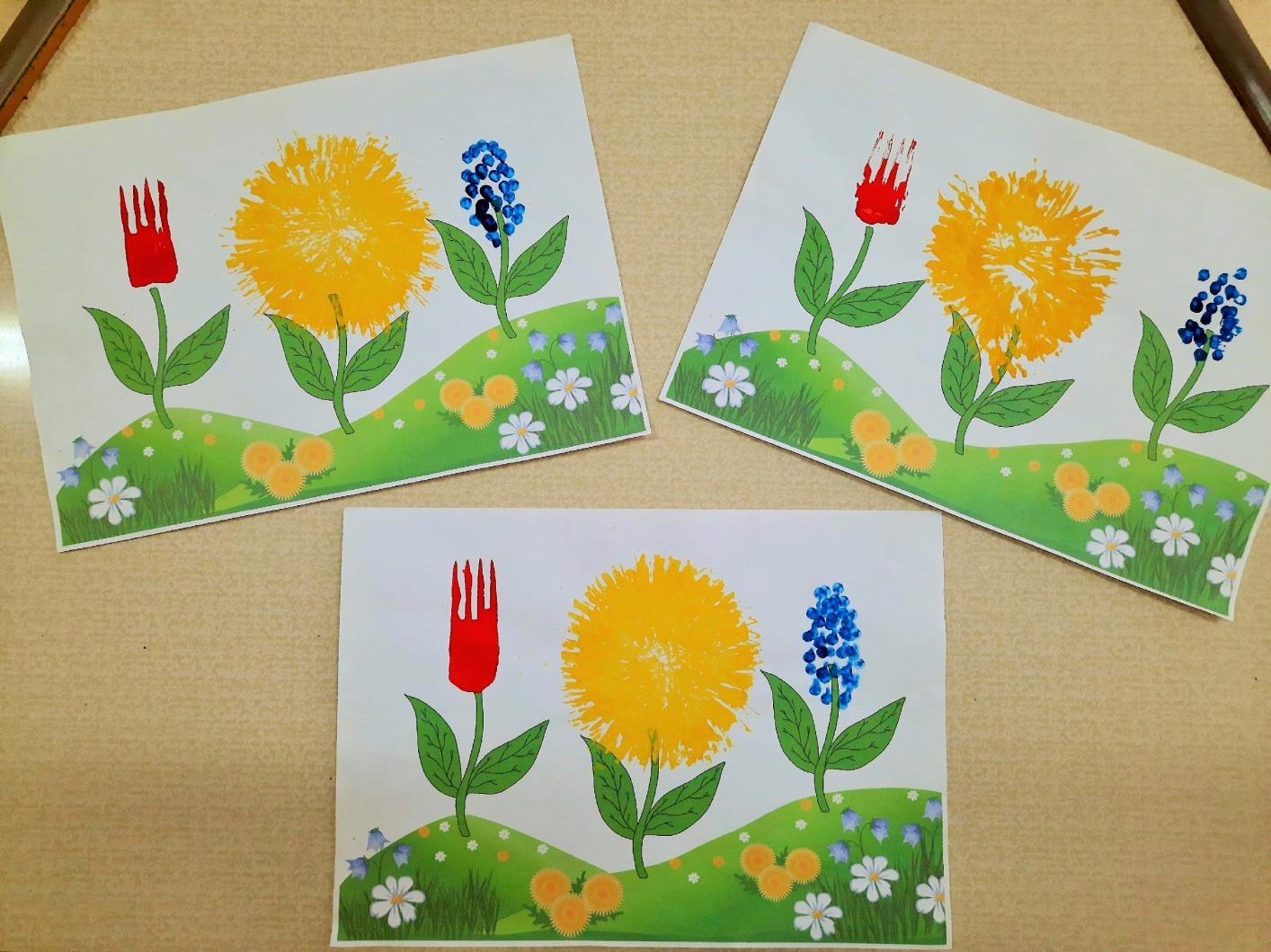 